 WEEk 4 :St.Colman’s B. N.S.              Home Learning for 3rd ClassTuesday  5th May - Friday 8th May.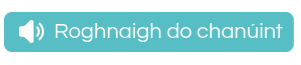 MondayTuesdayWednesdayThursday      Friday Mental Maths Week30Tables Champion Week 29IXL  LoginDivision sentencesI.4 English: Get Set Page 198 &199The fastest dog in the world!Mental Maths  Week 30IXL  LoginDivision and multiplicationI.5English: Get Set Page 200Mental Maths  Week 30IXL  LoginDivide by 3J.3English:Get Set Page 201Mental Maths  Week 30IXL  LoginDivide by 4J.4English Get Set Page 202&203.   This week I want you to draw  the fastest dog in the world and take a photo !📲📲Mental Maths  Week 30Problem SolvingIXL  LoginValue of digitsB.4✏Spellbound Week 28! Please send in photoWatch RTE School Hub @ 11:00 📺Watch RTE School Hub @ 11:00 📺Watch RTE School Hub @ 11:00 📺Watch RTE School Hub @ 11:00 📺Watch RTE School Hub @ 11:00 📺Gaeilge: Cúla4 ar Scoil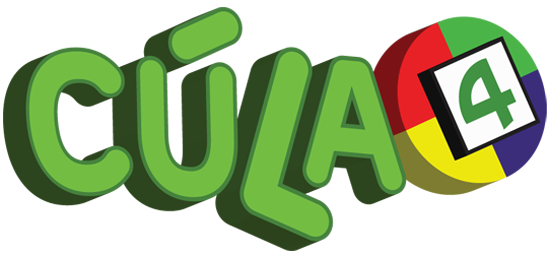 10am* Mon -FriBua na Cainte 117 & 118Gaeilge: Cúla4 ar ScoilBua na Cainte 119Gaeilge: Cúla4 ar ScoilBua na Cainte 120 & 121Gaeilge: Cúla4 ar ScoilBua na Cainte 122 & 123Scéal / StoryGaeilge: Cúla4 ar ScoilBua na Cainte Leabhar Litrithe 44 & 45  📚 Read@Home p79-- p80   + Reading Time World Top 10 Page 79. : Use your atlas and see if you can find Largest countries,Largest islands, Largest lakes !! Carrauntoohill Page 80.   https://www.youtube.com/embed/Owya0jR3jtkWorld Top 10 Page 79. : Use your atlas and see if you can find Largest countries,Largest islands, Largest lakes !!  📚 Read@Home p79-- p80   + Reading Time World Top 10 Page 79. : Use your atlas and see if you can find Largest countries,Largest islands, Largest lakes !! Carrauntoohill Page 80.   https://www.youtube.com/embed/Owya0jR3jtkWorld Top 10 Page 79. : Use your atlas and see if you can find Largest countries,Largest islands, Largest lakes !!  📚 Read@Home p79-- p80   + Reading Time World Top 10 Page 79. : Use your atlas and see if you can find Largest countries,Largest islands, Largest lakes !! Carrauntoohill Page 80.   https://www.youtube.com/embed/Owya0jR3jtkWorld Top 10 Page 79. : Use your atlas and see if you can find Largest countries,Largest islands, Largest lakes !!  📚 Read@Home p79-- p80   + Reading Time World Top 10 Page 79. : Use your atlas and see if you can find Largest countries,Largest islands, Largest lakes !! Carrauntoohill Page 80.   https://www.youtube.com/embed/Owya0jR3jtkWorld Top 10 Page 79. : Use your atlas and see if you can find Largest countries,Largest islands, Largest lakes !!  📚 Read@Home p79-- p80   + Reading Time World Top 10 Page 79. : Use your atlas and see if you can find Largest countries,Largest islands, Largest lakes !! Carrauntoohill Page 80.   https://www.youtube.com/embed/Owya0jR3jtkWorld Top 10 Page 79. : Use your atlas and see if you can find Largest countries,Largest islands, Largest lakes !!This Week’s Project: MountainsSESE Book Geography & Science: Mountains. Page 47-51 Read  with a grown-up. Activity Book :Page 15-16 . 📲 Take a picture and send it on to me! Facts about Volcanoes for Kidshttps://kids.nationalgeographic.com/games/quizzes/quiz-whiz-geography/David Elevenses with The World of David WalliamsWalliams reads aloud * Don't forget to keep up coding!                  https://code.org/learnThis Week’s Project: MountainsSESE Book Geography & Science: Mountains. Page 47-51 Read  with a grown-up. Activity Book :Page 15-16 . 📲 Take a picture and send it on to me! Facts about Volcanoes for Kidshttps://kids.nationalgeographic.com/games/quizzes/quiz-whiz-geography/David Elevenses with The World of David WalliamsWalliams reads aloud * Don't forget to keep up coding!                  https://code.org/learnThis Week’s Project: MountainsSESE Book Geography & Science: Mountains. Page 47-51 Read  with a grown-up. Activity Book :Page 15-16 . 📲 Take a picture and send it on to me! Facts about Volcanoes for Kidshttps://kids.nationalgeographic.com/games/quizzes/quiz-whiz-geography/David Elevenses with The World of David WalliamsWalliams reads aloud * Don't forget to keep up coding!                  https://code.org/learnThis Week’s Project: MountainsSESE Book Geography & Science: Mountains. Page 47-51 Read  with a grown-up. Activity Book :Page 15-16 . 📲 Take a picture and send it on to me! Facts about Volcanoes for Kidshttps://kids.nationalgeographic.com/games/quizzes/quiz-whiz-geography/David Elevenses with The World of David WalliamsWalliams reads aloud * Don't forget to keep up coding!                  https://code.org/learnThis Week’s Project: MountainsSESE Book Geography & Science: Mountains. Page 47-51 Read  with a grown-up. Activity Book :Page 15-16 . 📲 Take a picture and send it on to me! Facts about Volcanoes for Kidshttps://kids.nationalgeographic.com/games/quizzes/quiz-whiz-geography/David Elevenses with The World of David WalliamsWalliams reads aloud * Don't forget to keep up coding!                  https://code.org/learnGet Active: Make sure to get active for 60 minutes every day. Go for a walk, cycle your bike try skipping. How many can you do? Can you skip backwards?Help At Home:  Always ask if anybody needs help! Try and do a job a day!Get Active: Make sure to get active for 60 minutes every day. Go for a walk, cycle your bike try skipping. How many can you do? Can you skip backwards?Help At Home:  Always ask if anybody needs help! Try and do a job a day!Get Active: Make sure to get active for 60 minutes every day. Go for a walk, cycle your bike try skipping. How many can you do? Can you skip backwards?Help At Home:  Always ask if anybody needs help! Try and do a job a day!Get Active: Make sure to get active for 60 minutes every day. Go for a walk, cycle your bike try skipping. How many can you do? Can you skip backwards?Help At Home:  Always ask if anybody needs help! Try and do a job a day!Get Active: Make sure to get active for 60 minutes every day. Go for a walk, cycle your bike try skipping. How many can you do? Can you skip backwards?Help At Home:  Always ask if anybody needs help! Try and do a job a day!